 “CLASS OF 2021”PROM NIGHTWe are delighted to let you know that the details of this year’s Prom have finally been decided. We are sincerely hopeful that this event will be able to take place on the proposed date as we very much wish for our Year 11 students to have this celebration of their time at Davison. The cost per ticket will be £35 and this covers the hire of the venue, food and DJ. There will be a non-alcoholic cocktail served on arrival and jugs of water available all night. You are permitted to take a small amount of cash to buy non-alcoholic drinks at the bar. Date:		Friday 10th September 2021Venue:		Hilton Avisford Park Hotel, Yapton Lane, Walberton, Arundel BN18 0LSCost:		£35 (payment via Wisepay) Deadline payment date: Wednesday 21st July 2021Arrival time:	From 6.30pmFinish:		10.30pm	Please arrange to be collected at this time If you are experiencing financial hardship and require support to attend this event please contact me by email - c.heron@davisonhigh.schoolWe ask you to respectfully observe that, as in previous years, this event is only open to current Year 11 students on roll, full time at Davison CE High School for Girls. On the evening of the event, family members are very welcome to be present at the hotel for the arrival of all attendees. Although this is rarely an issue, we would also like to highlight that alcohol is not to be taken on to the premises and that the school reserves the right to refuse entry to any student, and the hotel reserves the right to operate a bag search system, on arrival at the Prom.We look forward to seeing you all there!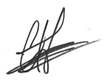 Ms Claire HeronHead of KS4, Assistant Headteacher